.Intro: 16 CountsSect – 1: WALK FORWARD X3, TOUCH, WALK BACK X3, TOUCHSect – 2: POINT SIDE, TOUCH, SIDE STEP, TOUCH, STEP 1 / 2 TURN, SHUFFLE FORWARD* Tag comes here at wall 6 facing 12:00 *Sect – 3: JAZZBOX WITH CROSS, SIDE ROCK, SAILOR 1 / 4 STEPSect – 4: STEP 1 / 2 TURN X2, POINT FORWARD, POINT SIDE, COASTER STEP* Optional for steps 1 – 4: Instead do a rocking chair on R. ** Tag comes here at wall 2 facing 6:00 **Tag: 2 HIP SWAYS(This song is for me amazing and I just love it! Hope you feel the same!)Have fun!I'm Faded Easy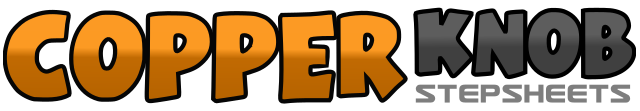 .......Count:32Wall:4Level:Beginner.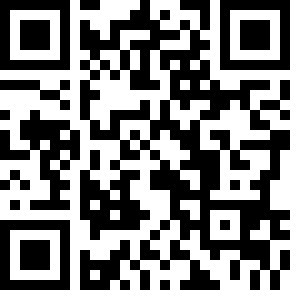 Choreographer:Adam Åstmar (SWE) - June 2016Adam Åstmar (SWE) - June 2016Adam Åstmar (SWE) - June 2016Adam Åstmar (SWE) - June 2016Adam Åstmar (SWE) - June 2016.Music:Faded - Alan WalkerFaded - Alan WalkerFaded - Alan WalkerFaded - Alan WalkerFaded - Alan Walker........1 – 2Walk forward L, R3 – 4Walk forward L, touch R next to L5 – 6Walk back R, L7 – 8Walk back R, touch L next to R1 – 2Point L to the left, touch L next to R3 – 4Step L to the left, touch R next to L5 – 6Step R forward, turn 1 / 2 to the left transferring weight to L (6:00)7 & 8Step R forward, step L next to R, step R forward1 – 2Cross L over R, step back on R3 – 4step L slightly to the left, cross R over L5 – 6Rock L to the left, recover to R7 & 8Step L behind R, turn 1 / 4 to the left stepping R slightly to the side, step L slightly forward (3:00)1 – 2Step R forward, turn 1 / 2 to the left transferring weight to L (9:00)3 – 4Step R forward, turn 1 / 2 to the left transferring weight to L (3:00)5 – 6Point R forward, point R to the side7 & 8Step R back, step L next to R, step R forward1 – 2Step L to the left and sway L, R (weight ends on R)